План  мероприятийГУО  «Средняя  школа  №1  г. Сенно  им. З.И. Азгура»в  шестой  школьный  день  10 января  2015 г.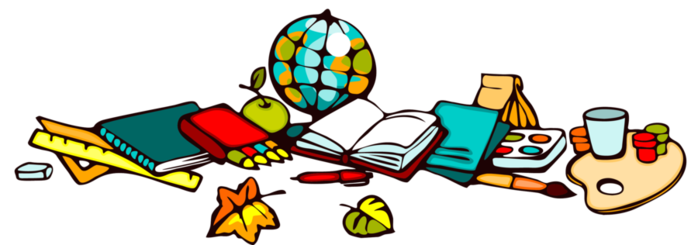 № п/пМероприятиеВремя, место проведенияУчастникиОтветственныйЗанятия  объединений  дополнительного  образованияЗанятия  объединений  дополнительного  образованияЗанятия  объединений  дополнительного  образованияЗанятия  объединений  дополнительного  образованияЗанятия  объединений  дополнительного  образования1Кружок «Истоки».8.00-9.005-8  классыПрокопович  Т.В.2Кружок «В  мире  информатики».8.00-11.00 5-11  кл.Павловский  И.К.3Кружок «Роднае  слова».9.00-10.005-6  классыСинкевич  Н.ИРабота  СППСРабота  СППСРабота  СППСРабота  СППСРабота  СППС1Работа  службы  «Телефон  доверия».каб.49,8.00-11.00Родители, учащиесяДедун Т.Ч., Павловская М.С.2Родительский  университет  (Web-консультация)  «Трансляция  насилия  в  семье».9.00,сайт  школыРодителиПавловская М.С.Массовые  мероприятияМассовые  мероприятияМассовые  мероприятияМассовые  мероприятияМассовые  мероприятия1Спортивный праздник «В здоровом  теле - здоровый дух».9.00-10.005-6  классыучителя  ФКиЗ